PENGARUH KONFLIK DAN LINGKUNGAN KERJA TERHADAP PRODUKTIVITAS KERJA KARYAWAN PADA PT. SAGAMI INDONESIA KIM STAR TANJUNG MORAWASKRIPSI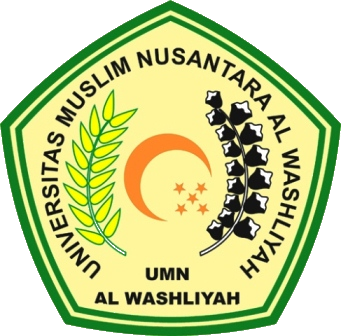 Oleh :BELLA MAISARAHNPM : 173114143PROGRAM STUDI MANAJEMENFAKULTAS EKONOMIUNIVERSITAS MUSLIM NUSANTARA AL-WASHLIYAHMEDAN 2021